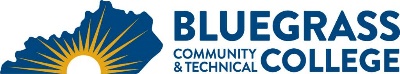 Program Coordinator: Danny Roberts	E-mail: danny.roberts@kctcs.edu		Phone: 859-246-6773Program Website: https://bluegrass.kctcs.edu/education-training/program-finder/computerized-manufacturing-machining.aspx Student Name:		Student ID: Students must meet college readiness benchmarks as identified by the Council on Postsecondary Education or remedy the identified skill deficiencies. Graduation Requirements:Advisor Name	__________________________________	Advisor Contact	________________________________First SemesterCredit HoursTermGradePrerequisitesNotesCMM 114 Fundamentals of Machine Tools ORCMM 134 Manual Programming CAD/CAM/CNC ORCMM 138 Intro to Programming and CNC Machines6CMM 114 – NoneCMM 134 –  Instructor ConsentCMM 138 – Instructor ConsentCMM 114 Fall onlyCMM 134 Spring onlyCMM 138 Spring onlyElectives5 – 65 credit hours are required if CMM 114 is taken.6 credit hours are required if either CMM 134 or CMM 138 is takenTotal Semester Credit Hours11 – 12 Total Certificate Credit Hours11 – 12 25% or more of Total Certificate Credit Hours must be earned at BCTCGrade of C or higher in each course required for the certificate